Women with
Disabilities Australia 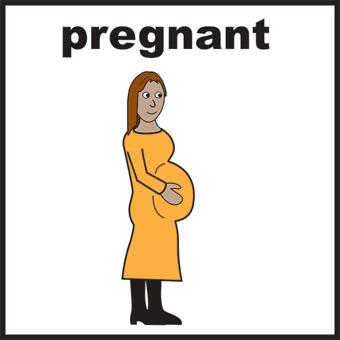 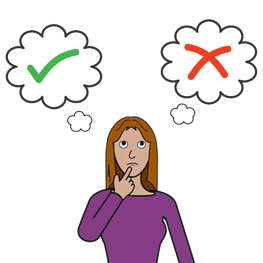 You are pregnant. What can you do?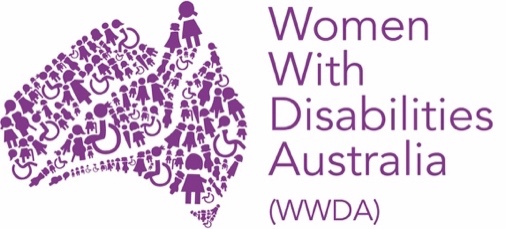 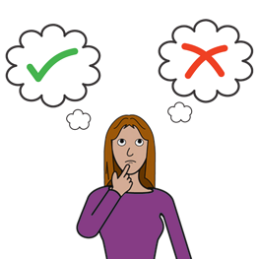 This book is about your choices when you are pregnant. 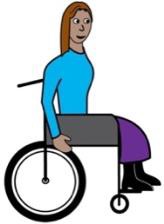 We wrote this book for women and girls with disability. 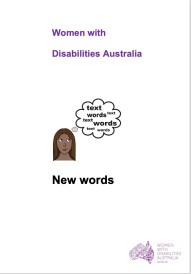 Read more about disability in our book New Words.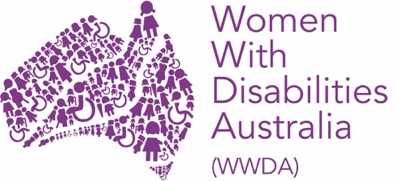 We are Women with Disabilities Australia. 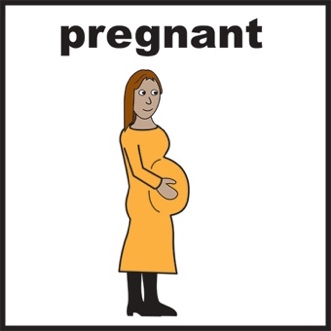 You are pregnantYou have some choices.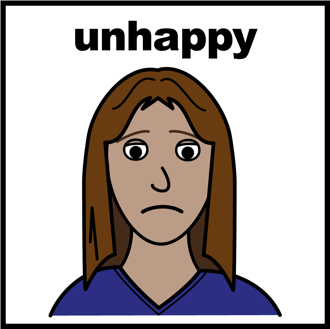 It can be very hard to make this choice.But 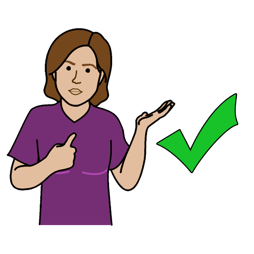 It is your choice.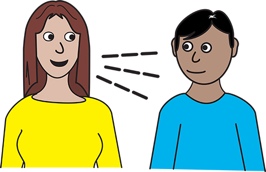 Talk to someone you trust. Like: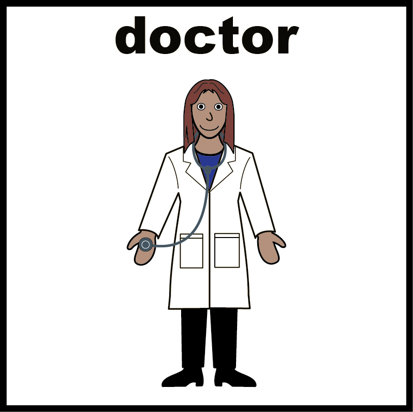 your doctor 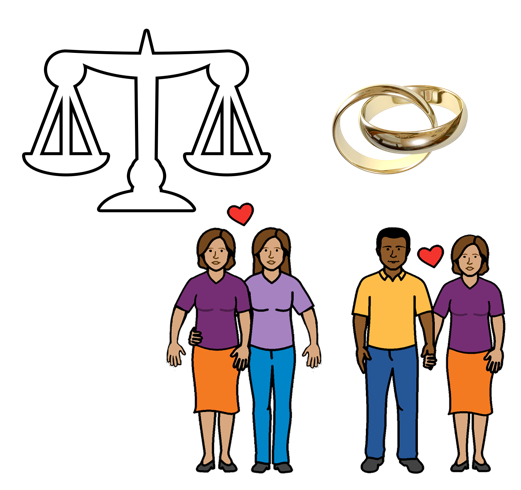 your partner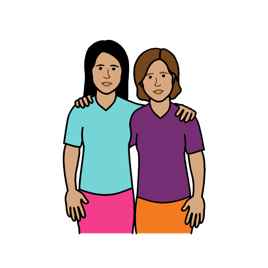 your frienda family member 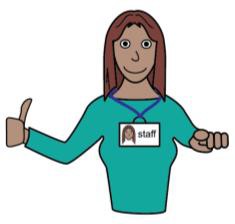 your support worker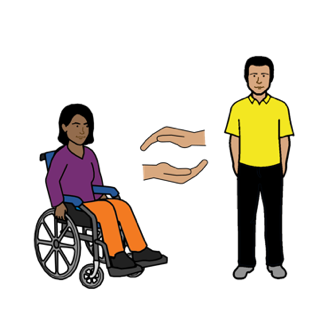 an advocateThere are 3 choices It is your choice.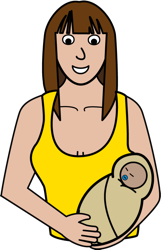 1. Have the baby. 	You give birth to the baby.	You are a parent.  2. Have an abortion. 	You do something to stop you being pregnant.	You do not have a baby.  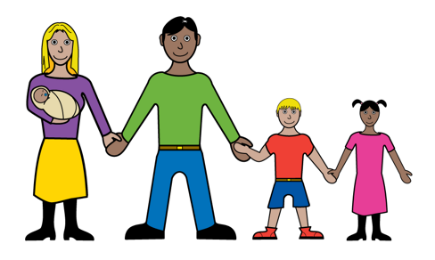 3. Adoption or Foster.You have the baby.But You give the baby to a different family. Have your baby. Be a parentYou find out you are pregnant.You need to see your doctor. Your doctor will help you look after:your health	andthe health of your unborn child.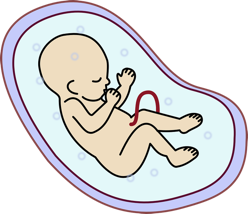 Your unborn child is called a foetus.You need to choose where to have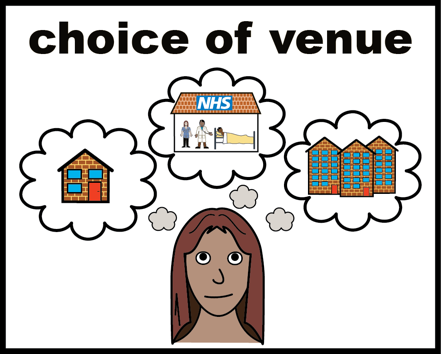 your baby. It can be: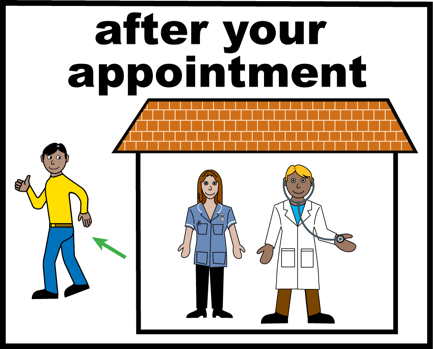 in a hospitalor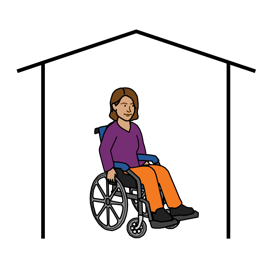 at home.Talk to your doctor about this. AbortionYou do something to stop being pregnant.You can: 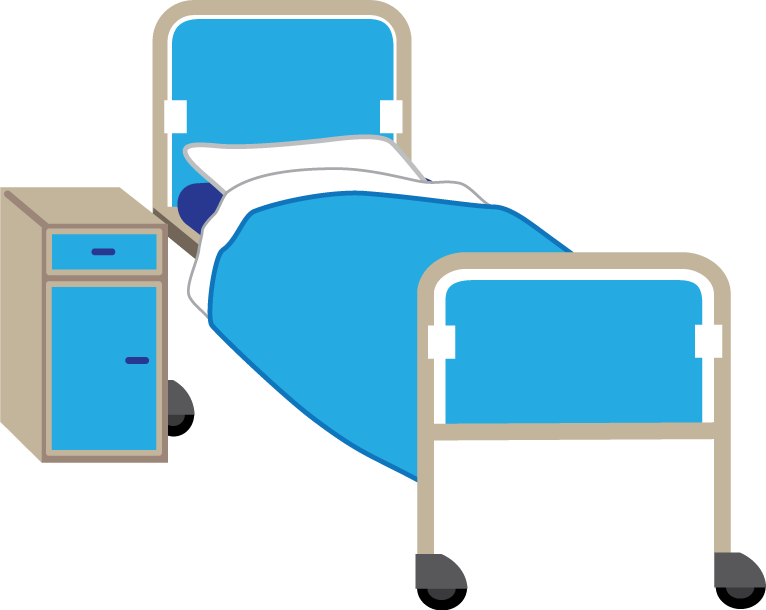 have a small operation.It will be in a hospital.or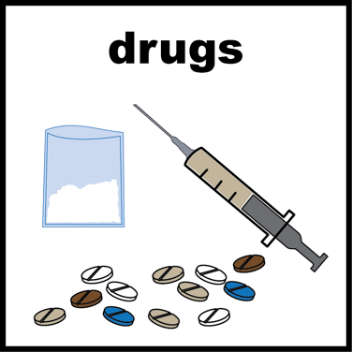 take some medicine.Talk to your doctor.Your doctor will help you choose. Sometimes your doctor does not want to help you. That is OK.butYour doctor must find you a doctor to help you.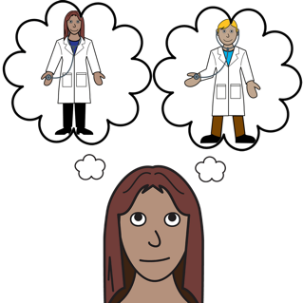 You can also choose to see a different doctor. Adoption or FosterYou have the baby.But You give the baby to another family.You will not be a parent.Talk to your doctor about this. Your doctor will help you look after:your health	andthe health of the unborn child.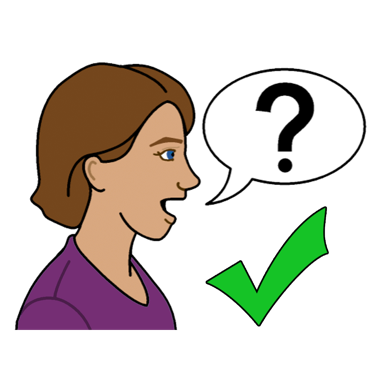 To find out more You can talk to: 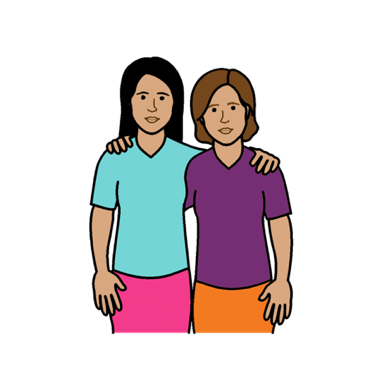 a friend a family member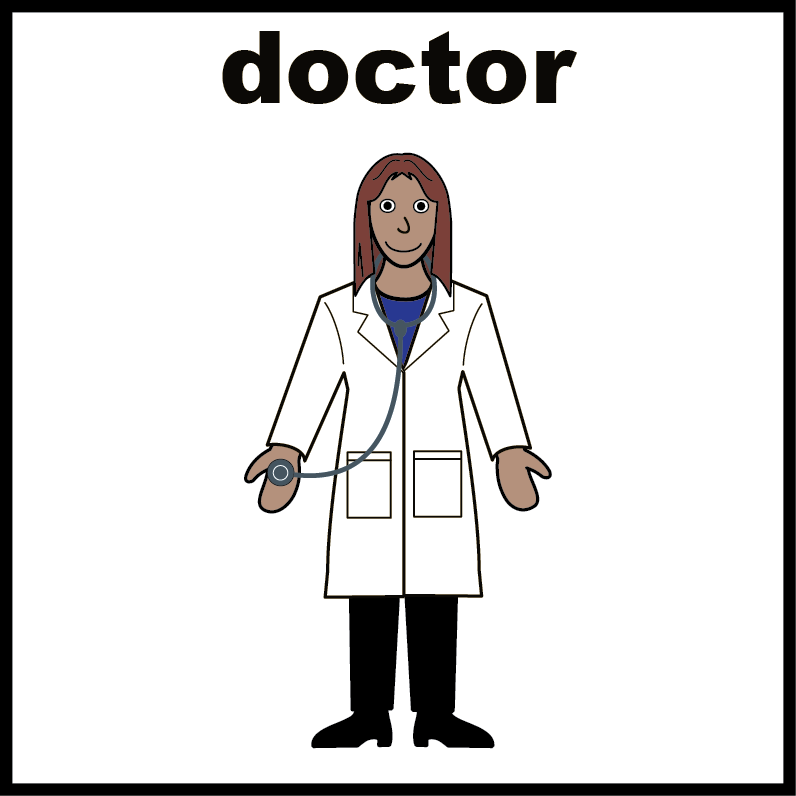 your doctoryour local Family Planning Service. 
Go to: www.familyplanningallianceaustralia.org.au/services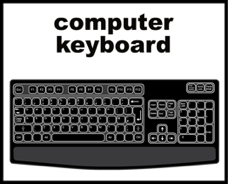 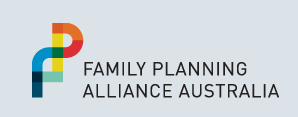 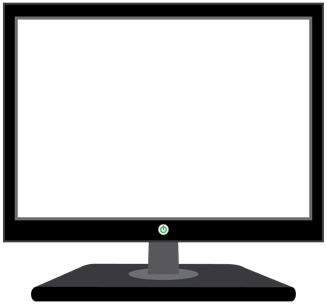 You can use the National Relay Service 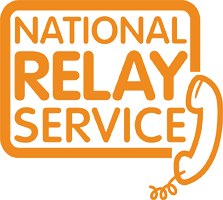 when you call a service	Call: ………….. 1800  555  677TTY: ………….  133  677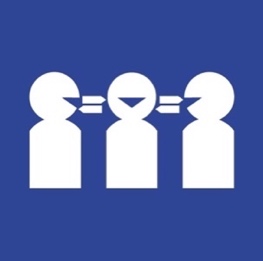 Need a translator Call …………..  131  450Thank you
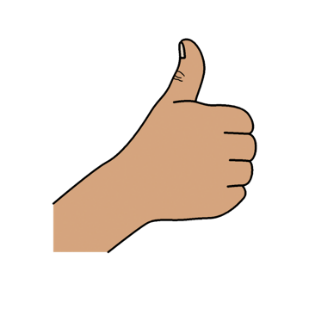 Who wrote this book?Women with Disabilities Australia wrote this book in 2019-2020.This book is for general education and information only. Copyright© Copyright Women with Disabilities Australia (WWDA) Inc.  2020.All intellectual property rights, including copyright and patents, in this book is owned and licensed by Women with Disabilities Australia Inc. Thank you for the money to write this book. The National Disability Insurance Scheme gave Women with Disabilities Australia some money to help build this website.The images used in this book Easy on the I Images © 2019 Leeds and York Partnership NHS Foundation Trust. Used with permission. www.easyonthei.nhs.uk
The Picture Communication Symbols © 2019 by Mayer Johnson LLC a Tobii Dynavox company. Used with permission. www.tobiidynavox.comLogos. Used with permission. 
